Pöttinger: 4 x срібних медалі на конкурсі Innovation Award Незалежна експертна комісія DLG (Німецьке сільськогосподарське товариство) з 320 заявок з новинками нагородила чотири інноваційних проекти австрійського виробника техніки Pöttinger сріблом на конкурсі Innovation Award:Срібло: Pöttinger SENSOSAFE – автоматичне розпізнавання тваринПерше в світі автоматичне розпізнавання тварин SENSOSAFE для запобігання пошкодження оленят під час скошування досягнуло новаторського розвитку. Прямо на косарці встановлено оптичний інфрачервоний сенсор SENSOSAFE, що розпізнає оленят, які сховалися від коcарки у траві (тобто вони знаходяться не в полі зору водія). Якщо SENSOSAFE виявляє оленят, він надсилає сигнал до гідравліки косарки, і косарка швидко автоматично піднімається.До прес-релізу:https://www.poettinger.at/landtechnik/download/pressetexte/ua-11-2017-Sensosafe_UA.docxФото: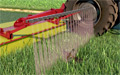 Сенсор SENSOSAFEhttps://www.poettinger.at/de_at/Newsroom/Pressebild/3944Срібло: Контроль передпосівної підготовки за допомогою камери у режимі реального часуКонтроль передпосівної підготовки за допомогою камери у режимі реального часу дозволяє стабільно проводити передпосівну підготовку, що завжди відповідає умовам ґрунту. Система вимірює на пряму та в реальному часі шорсткість поверхні ґрунту, що базується на зйомці стерео-камери, яка розміщена між ротаційною бороною та сівалкою. Відповідні величини мікрорельєфу регулюють через систему ISOBUS класу III використання кількості обертів ВВП та швидкості руху трактора. Даний пристрій дозволяє автоматично управляти та адаптувати трактор до змінних умов ґрунту.До прес-релізу:https://www.poettinger.at/landtechnik/download/pressetexte/Kameragestützte Saatbettbereitung_UA.docxФото: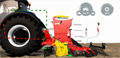 Контроль передпосівної підготовки за допомогою камери у режимі реального часу https://www.poettinger.at/de_at/Newsroom/Pressebild/3943Срібло: PÖTPRO GUIDE на базісистеми від компанії Fliegl COUNTER SX технології BeaconPÖTPRO GUIDE базується на інноваційній системі Fliegl COUNTER SX Beacon, що розширює існуючу технологію Beacon для включення сенсору прискорення, GPS, Sigfox і пам´яті та завдяки такому поєднанню вона здатна інтелектуально створювати, зберігати та пересилати дані у різних процесах. До прес-релізу:https://www.poettinger.at/landtechnik/download/pressetexte/POETPRO_Guide_UA.docxФото: 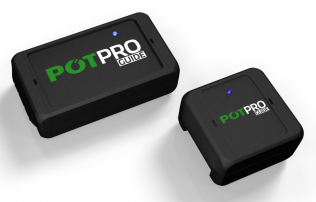 https://www.poettinger.at/de_at/Newsroom/Pressebild/3947Срібло: Agrirouter, спільна розробка різних виробників сільськогосподарської технікиКомпанія DKE-Data GmbH & Co. KG презентує універсальну платформу обміну даних, що вирішує ключову проблему оцифрування в сільському господарстві: це новий інструмент, що дозволяє фермерам та підрядникам об'єднувати сільськогосподарські машини та програмне забезпечення різних незалежних виробників техніки. Господарствам з змішаною технікою від різних виробників раніше не вистачало даної можливості.До прес-релізу:https://www.poettinger.at/landtechnik/download/pressetexte/ DKE_agrirouter_UA.docxПодальші фото: https://www.poettinger.at/uk_ua/Newsroom/Presse